Trainee Role Description 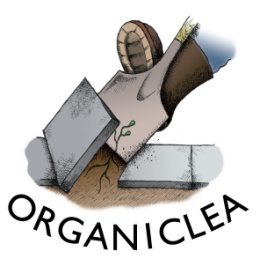 Grower (Plants and Production) - 2 postsWe grow organic produce at Hawkwood, Organiclea’s 12 acre community market garden and plant nursery, and distribute it to our own market stalls, box scheme and local restaurants. In our ½ acre glasshouse we grow heritage tomatoes, cucumbers, beans, chillies and seedlings for sale to local people and community groups. In 2019 we produced over 10  tonnes of produce, including 2 tonnes of salad leaves, featuring 115 different varieties of leaf.A placement within the production team at Hawkwood: this traineeship will suit someone looking to develop their skills as a market gardener in a community setting - supporting production activity during busy and diverse volunteering and training tasks. The trainee will learn the skills required to manage the production at Hawkwood, to integrate that with the needs of participants and take on responsibilities for growing plants and produce over the growing season.Details of the roleUnpaid voluntary roleTime commitment: 1 or 1.5 days per week for 9  months         We are asking for a one day per week commitment, but different days at Hawkwood have a different flavour, structure and learning objectives, so it is preferable that the  candidate's working day changes during the course of the traineeship.Ideally, the trainee would be available to work on a Wednesday, and able to change  days to a Tuesday for a three month "block". We realise this may not be possible/ practicable for every candidate, so the detail of the "day change" can be worked out prior to the role commencing. There is the option of doing a 1.5 day per week traineeship for candidates willing and able to work on Tuesday and Wednesday throughout the traineeship.Dates: Wednesday 1 April - Wednesday 16th December 2019Hours: Wednesdays/ Tuesdays 9.00am - 5.00pm (with later finish up to 2 Wednesday evenings a month for workshops and ‘production walk’.)Based at: Hawkwood Community Plant NurseryOccasional weekend commitments: 4 days over the traineeship to support weekend outreach events, open days, and plant and produce stalls Supported bymonthly check-ins with an Organiclea mentormonthly discussion and learning workshopsoptional additional Level 2 Certificate in Work Based Horticulture (see below) – to be discussed at interviewtravel expenses, within London, if neededA seasonal, vegan, organic lunch will be provided on WednesdaysTo apply: Please send a CV or a description of your employment (and volunteering) history; and a covering letter detailing how you meet the person specification and why you want this post to volunteering@organiclea.org.uk or by post to the Hawkwood address below.   Please also say whether you’d be interested in working towards the Level 2 Certificate.  For more information about this role please contact Clare at volunteering@organiclea.org.uk/020 8524 4994. Deadline for applications: 10 am on Monday 17th FebruaryInterview date: Wednesday 26th FebruaryMain objectivesTo learn about and assist with all aspects of propagation in the glasshousesTo learn about and assist with all aspects of planting and maintaining the vegetable growing areas of the Hawkwood siteTo assist with harvesting and preparing produce in accordance with the needs of the Organiclea stall, box scheme or other independent outletTo provide support for the vegetable production at HawkwoodTo provide support for the volunteer programmeMain ActivitiesGrowingFormulating propagation mediaRaising plants from seedIrrigationPlanting and maintaining glasshouse crops, field vegetables, salad leaves, green manures and companion plantsOrganic weed, pest and disease managementHarvesting schedules and techniquesUndertake other activities in support of Organiclea, as appropriateHarvestingCutting/picking produce to the agreed methods, ensuring quality controlPreparing produce according to ‘product descriptions’Weighing, packaging, sealing, labelling and organising dispatchWorking with volunteersWork to ensure all volunteers on site are safe, welcomed, valued and supportedLead tasks with volunteersPerson SpecificationEssentialInterest in sustainable food production and the desire to put that interest into practiceSome experience of growingAbility to supervise and explain tasks to volunteersHappy to work mainly outdoors throughout the yearAbility to carry out shared tasks and work within a teamAbility to work on own initiative, prioritise tasks and work to deadlinesCommitment to and understanding of the aims of OrganicleaDesirableExperience of working with volunteers